Publicado en Valladolid el 12/03/2020 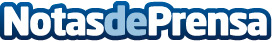 Herbalife Nutrition es el patrocinador principal del circuito 3X3 Challenger Castilla y LeónEl Herbalife 3x3 Challenger llega a Castilla y León. Herbalife Nutrition, en su apoyo constante a la práctica del deporte y al fomento de hábitos saludables, patrocina este circuito, una competición dirigida a jugadores amateurs de baloncesto, que también cuenta con una categoría PRODatos de contacto:NURIA SANCHEZ917818090Nota de prensa publicada en: https://www.notasdeprensa.es/herbalife-nutrition-es-el-patrocinador_1 Categorias: Básquet http://www.notasdeprensa.es